                                                                                           Design Strategist                          Angelina Russo, MBACurriculum Vitae2019 Key SkillsLeadershipResearch ManagementDesignInnovation CommunicationSocial MediaPopular ArticlesBeyonce and the cultural lure of sweatUtopia. Seriously good urban planning should aspire to itLondon’s SkyCycle bike route – elevation of the white male elite?Re-imagining Australia by bikeQualificationsPhD. Architecture and Design, University of South Australia MBA Higher Education Management University College London, UK Bachelor of Design, Human Environment Design, University of South AustraliaCertificate of Digital Marketing , Anthill Enterprises

Certificate of Production Design Australian Film Television and Radio InfluenceI have been invited to deliver over 70 keynote presentations nationally and internationally on some of the following subjects:The Future of Museums
Museums as Creative IncubatorsSTEM/STEAM education and digital fabrication

Creativity and maker spacesInnovation and cultural institutionsEmbracing InnovationTransformations in Cultural Leadership

MediaCultureCycle Fashion AwardThe future of crowdsourcingUrban cycling futuresEvents HostedTransformations in Cultural Leadership 2016Transformations in Cultural Communication (2008,09,11)Contact www.makingmakers.space
Business CasesReport WritingBudgetsSummaryI am an internationally design strategist with more than 100 publications, 4 national awards and 25 years of experience in cultural research /teaching and design practice.  I am regularly invited to provide leadership to the cultural sector and my grant writing has resulted in over $12m in grants over 12 years.Email:angelina@makingmakers.space
Mobile: +61 447177860Skype: artech051I am known for my entrepreneurial approach to strategy. I consult to businesses ranging from environmental sustainability to textile futures. I am recognised for my ability to bring together new technologies and teams to support innovation across multiple sectors. 

I am an invited scholar in the award-winning Exertion Games Lab, RMIT University, an invited Associate Scholar in the Centre for Research in Digital Education, Moray House, University of Edinburgh and a former Board Member of CraftACT. I have a PhD in Architecture and Design, an MBA from University College London (2014) and a Cert 4 in Small Business Management. 
I am recognised for my social enterprise experience as a  co-founder of the 4000 member global network, Museum3 which provided an invaluable resource to the cultural sector.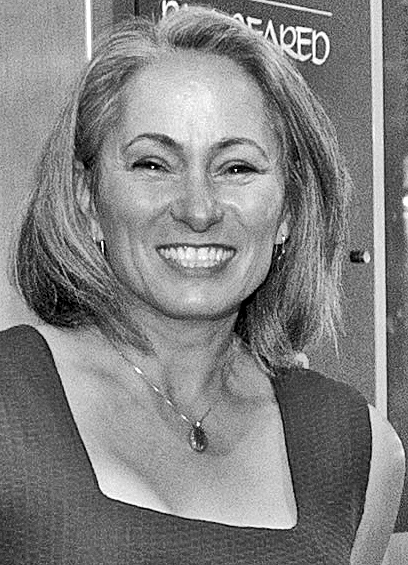 I have held leadership roles in academia including: Associate Dean Research, University of Canberra; Director of Higher Degrees Research, RMIT University; Chief Investigator, ARC Centre of Excellence for Creative Industries and Innovation and Head of Communication Design, Queensland University of Technology. I have received national and international awards including: Queensland Premiers' Smithsonian Fellowship (undertaken in New York); Australian Post-graduate Industry Awards (resulting in 1.1millionAUD grant); Australian Wool Fashion Awards (first prize, twice). I am a former member of the Fulbright Scholarship Committee, an Australian Research Council Assessor and a member of Australian Institute of Company Directors (AICD).Employment History2019 Design Strategist, Making Makers2018 Senior Grants Coordinator, DSC, RMIT2017 Co-Director FABRICATE STUDIO2012-2015 Professor of Cultural Practice and Associate Dean Research, Univeristy of Canberra 2010 – 2013 Associate Professor and Director, Higher Degrees Research, RMIT University  
2006 – 2011 Chief Investigator Australian Research Council Centre of Excellence in Creative Industries and Innovation
2011 – 2016 Director, Museum3Ltd
2008-2010 Associate Professor, Swinburne University2003 – 2007 Head of Communication Design, Smithsonian Fellow and Senior Research Fellow. Creative Industries Faculty, Queensland University of Technology. GrantsAustralian Research Council Cash and inkind $1.2million LP0562264 
New Literacy, New AudiencesAustralian Research Council Cash and inkind $1.1million  LP0776236 
Engaging with Social Media in Museums ACT Innovation Council Cash $350,000Newcastle City Council Cash $130,000I have consulted to a number of competitive grants to the combined value of over 12millionAUD.
Awards
2005 Queensland Premiers’  SMITHSONIAN FELLOWSHIP2005 Australian Research Council Postdoctoral Fellowship2016 First Prize, KNITWEAR, Australian Wool Fashion Awards
2011 First Prize, KNITWEAR, Australian Wool Fashion AwardsPublications
Book chapters
I am widely published and over the past 15 years I have been invited to contribute book chapters to key publications in the areas of:Social media in museums, Media in the Threshold ExperienceNew modes of knowledge production:Makerspaces & maker practicesCommunications marketing and managementJournal ArticlesI have been invited to contribute to numerous journals in areas of transformation in cultural communicationSocial media and cultural interactive experiences
marketing and product placementRefereed Conference PapersI’ve been invited to present over 50 conference papers around the world on subjects ranging from 3d food printing to multiplatform digital content creationFOR MORE, SEE https://www.researchgate.net/profile/Angelina_RussoI have delivered a number of Business Cases to government agenices and institutions. I can provide examples that demonstrate my ability to draw together resources, analyse data and make recommendationsI can provide examples that demonstates my ability to both analyse and summarise business informatics and then contextualise this within broader sectorsI am extremely adept at preparing and managing research budgets having aquitted over $2mAUD in personal research grants. I have also held budget responsibility of just over $1m each year for the past 5 years.I can provide examples of multi-partner, multi-instutitonal grants including budget, quotes and budget justification.